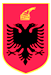 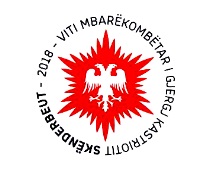 REPUBLIKA E SHQIPERISEKOMISIONI QENDROR I ZGJEDHJEVEV E N D I MPËR EMËRIMIN  E AUDITIT TEKNICIEN PËR MBIKËQYRJEN E PROCESIT TË HARTIMIT TË LISTAVE TË ZGJEDHËSVE, PËR ZGJEDHJET PËR ORGANET E QEVERISJES VENDORE TË DATËS 30 QERSHOR 2019Komisioni Qendror i Zgjedhjeve në mbledhjen e datës 26.12.2018, me pjesëmarrjen e: Klement	ZGURI -		KryetarDenar 		BIBA -			Zv/KryetarBledar		SKËNDERI-		AnëtarEdlira		JORGAQI-		AnëtareRezarta	BITRI- 		Anëtareshqyrtoi çështjen me:OBJEKT:	Për emërimin e auditit teknicien për mbikëqyrjen e hartimit të listës së zgjedhësve, për zgjedhjet për organet e qeverisjes vendore të datës 30 Qershor 2019.	       BAZA LIGJORE: 	Neni 23, pika 1, germa a dhe neni 61 pika 2 të Ligjit Nr.10019,              datë 29.12.2008 “Kodi Zgjedhor i Republikës së Shqipërisë”, i ndryshuar, udhëzimi nr. 2, datë 28.12.2012 “Për Miratimin e rregullave të veçanta për kushtet e kontratës dhe kryerjen e auditimit nga auditët teknicien për verifikimin e veprimeve në bazën e të dhënave RKGjC.Komisioni Qendror i Zgjedhjeve pasi shqyrtoi dokumentacionin e paraqitur,                                                             V Ë R E NReferuar nenit 61 të Ligjit nr. 10019, datë 29.12.2008 “Kodi Zgjedhor i Republikës së Shqipërisë”, i ndryshuar, Komisioni Qendror i Zgjedhjeve mbikëqyr procesin e hartimit të listave duke i kërkuar informacion Drejtorisë së Përgjithshme të Gjendjes Civile. Jo më vonë se 30 ditë nga data e dekretimit (05.11.2018 ) të zgjedhjeve për organet e qeverisjes vendore të datës 30 Qershor 2019, Komisioni Qendror i Zgjedhjeve emëron me vendim dy auditë teknicien për verifikimin e veprimeve në bazën e të dhënave në Rregjistrin Kombëtar të Gjendjes Civile.        Të drejtën e propozimit për auditët teknicien e kanë respektivisht Kryetari dhe Zëvendëskryetari, pas konsultimit me përfaqësuesit e partisë më të madhe të shumicës dhe asaj më të madhe të pakicës në KQZ. Auditët teknicien duhet të plotësojnë kushtet e mëposhtme:Të kenë arsim universitar dhe eksperiencë ne fushën e zgjedhjeve.Të ketë njohuri ne fushën e teknologjisë së informacionit apo statistikës, si dhe në  procesin e hartimit të listave të zgjedhësve dhe/ose gjendjes civile; Të jenë të padënuar penalisht, së bashku me jetëshkrimet e tyre.Të drejtat, detyrat dhe kushtet e kontratës së lidhur ndërmjet KQZ-së dhe auditeve teknicien përcaktohen në udhëzimin e KQZ-së nr.2, datë 28.12.2012 të KQZ. Pas konsultimeve të bëra referuar nenit 61 pika 2 te Kodit Zgjedhor, Zëvendëskryetari i KQZ-së propozon si audit teknicien z. Lorenc Bako.Kohëzgjatja e kontratës së z. Lorenc Bako me KQZ-në, do të jetë nga momenti i emërimit deri në dorëzimin e raportit përfundimtar, 30 ditë përpara ditës së zgjedhjeve. Duke pasur parasysh ngarkesën e punës dhe kohëzgjatjen e kontratës, është propozuar që auditët teknicienë që do të mbikëqyrin përgatitjen e listës së zgjedhësve, të shpërblehen me 120 mijë lekë secili për të gjithë kohën e angazhimit të tyre.PËR KËTO ARSYE:Bazuar në nenin 23, pika 1, germa a dhe nenit 61 pika 2 të Ligjit Nr.10019, datë 29.12.2008 “Kodi Zgjedhor i Republikës së Shqipërisë” i ndryshuar,	V E N D O S I:	1- Të emëroj audit teknicien për mbikëqyrjen e hartimit të listës së zgjedhësve, për zgjedhjet për organet e qeverisjes vendore të datës 30 Qershor 2019, z. Lorenc Bako, propozuar nga Zëvendëskryetari i KQZ-së.2- Të caktojë masën e shpërblimit në vlerën 120 mijë lekë për auditin teknicien për gjithë periudhën, nga momenti i emërimit deri në dorëzimin e raportit përfundimtar.3- Kundër këtij vendimi mund të bëhet ankim në Kolegjin Zgjedhor brenda 5 ditëve nga shpallja e tij.4- Ky vendim hyn në fuqi menjëherë.Klement		ZGURI -		KryetarDenar 		BIBA -		Zv/KryetarBledar		SKËNDERI-		AnëtarEdlira			JORGAQI-		AnëtareRezarta		BITRI			Anëtare